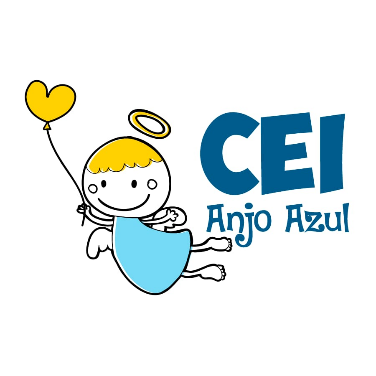 CENTRO DE EDUCAÇÃO INFANTIL ANJO AZULRua 31 de Março/nº 1508Lacerdópolis – SCCEP: 89660 000 Fone: (49) 3552 0279Coordenadora: Marizane Dall’OrsolettaE mail: ceianjoazullacerdopolis@gmail.com                                                      Blog: www.ceianjoazul.blogspot.comPROFESSORA: TAILA COLLETPROFESSORA AUXILIAR: ANA LÚCIA CARBOLIN DRESCHTURMA: BERÇÁRIO II15 HORAS PLATAFORMA/GRUPO WHATSAPPALGUMAS SUGESTÕES DE EXPERIÊNCIAS:SEGUNDA-FEIRA 29/06/20TERÇA-FEIRA 30/06/20QUARTA-FIERA 01/07/20QUINTA-FEIRA 02/07/20SEXTA-FEIRA 03/07/20BOLA NO BALDE: COLOCAR O BALDE EM UMA DETERMINADA DISTANCIA E COM UMA BOLA A CRIANÇA IRÁ JOGAR PARA ACERTAR DENTRO DO BALDE.EQUILIBRANDO OBJETOS: COM FOLHAS, REVISTAS OU LIVROS NA CABEÇA A CRIANÇA DEVE TENTAR ANDAR EQUILIBRANDO-OS SEM DEIXAR CAIR. BRINCADEIRAS NO QUINTAL: DEIXAR AS CRIANÇAS LIVRES PARA EXPLORAR E CRIAR O QUE QUISEREM. (SEMPRE MONITORADA POR UM ADULTO).BRINQUEDOS SURPRESA: EMBRULHAR OS BRINQUEDOS EM PAPEL ALUMÍNIO OU DE PRESENTE E DEIXAR QUE A CRIANÇA DESEMBRULHE.PIQUENIQUE NO QUINTAL: ESCOLHER UM DIA EM QUE ESTEJA ENSOLARADO E CONVIDAR O PESSOAL QUE MORA NA SUA CASA PARA FAZER UM BELO PIQUENIQUE.